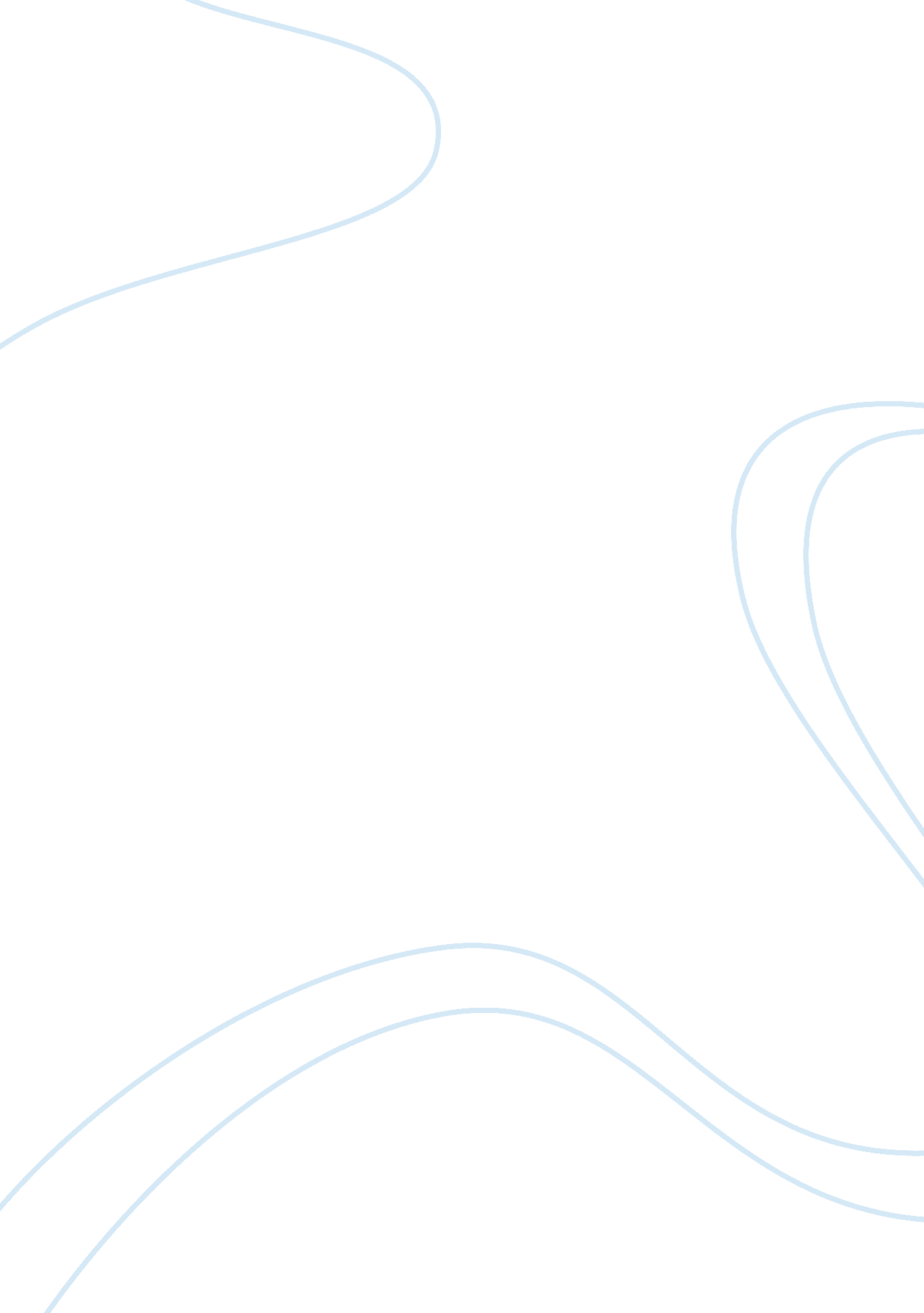 To judge a personLiterature, Russian Literature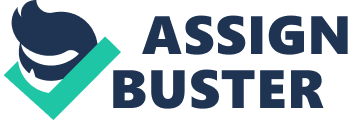 And even if he chooses the former, who are we to blame or persecute him Whatever he does to himself is for his own good. In the same way that an ordinary heterosexual person aims for the betterment of himself and of the others as well, so do the homosexual. I believe that it is not for us to judge a person, a homosexual that, based on sexual preferences. I firmly believe that if ever the homosexuals are given the chance to choose whom to love or admire, they would choose the normal choice - a male for a female and vice versa. They would never want to be put in such humiliating situations that could earn the ire of their parents, family, friends, and even the government. Indeed, not a single crime may be imputed directly to the homosexual preference of an offender. " Coming out can sometimes lead to a life crisis, which can elevate to suicidal thoughts or even committing suicide." 1 So, let us leave them alone, or we might end up becoming worse than the persons whom we thought are second-class individuals. As previously stated in the essay, " acceptance is the key and fear is the originator of all things 'immoral.'" 
In relation to the matter of choices, I also agree with the idea of abortion. Many pro-life protagonists argue to the maximum level, that it is not for the mother to choose the life or death of a child. At some point, they may be right. However, they never entertained nor thought about the issue of whether the mother has the right to choose her future and that of her child. The society often criticizes the parent who aborted her child, but they never gave a possible solution so that such a parent would not entertain the idea at all. I mean, why don't they just offer a better life wherein the mother could live a good life and still keep her baby They easily argue about this because they never experienced the life of being a mother with no penny to support a child . . . they never experienced being a single mother at a young age who still wants to pursue college but can't afford to because the money that is supposed to pay for her tuition fee has to be used to buy the baby's milk . . . they never experienced being refused employment because the company's name might be tainted by the presence of so-called immoral women who indulges in pre-marital sex. They may never understand a mother's predicament. " Debate also focuses on whether the pregnant woman should have to notify and/or have the consent of others in distinct cases." 2 Indeed, " what is common to all abortion are the fact that every woman has the right to make this very personal, life-changing, and traumatic decision." 
With regard to pornography and prostitution, I choose the conservative side. I cannot comprehend how such things could be justified. Both pornography and prostitution have evil ends; pornography, to lure the innocent minds and prostitution, to satisfy the sexual cravings of sex-hungry people. Sexual gratification is not equivalent to happiness. It is a mere satisfaction at the lowest level. It answers no question. It solves no problem. It is just an art of taking advantage of other people to satisfy a selfish motive. As explained, " Pornography is the representation of the human body or sexual behavior with the goal of sexual arousal." 3 However, inasmuch as people like me hate pornography, reality shows that as long as these sex maniacs exist, " pornography, one way or another, will always be here to stay." 
In the same way, I am against prostitution. I prefer the imposition of higher penalties to those who avail of the services of the prostitutes. I believe that if there are no clients, prostitutes will never exist. As I try to view the two parties, prostitutes are the real victims here while the clients are those who take advantage of the needs of these prostitutes. And if ever the prostitutes have a choice, they will never choose that profession. Indeed, it is the client who should be penalized in order to stop this system of sexual industry. As once said, " If you close a brothel down, it doesn't go away, it just moves." 4 Just as mentioned in the essay, " only by eliminating the market can we make an impact on the personal and societal harm of 'the oldest profession.'" 